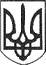 РЕШЕТИЛІВСЬКА МІСЬКА РАДАПОЛТАВСЬКОЇ ОБЛАСТІВИКОНАВЧИЙ КОМІТЕТРІШЕННЯ29 червня 2023 року									№ 147Про затвердження висновку про вартість майна для передачі його в орендуКеруючись законами України „Про місцеве самоврядування в Україні”, „Про оренду державного та комунального майна”, Порядком передачі в оренду державного та комунального майна, затвердженим постановою Кабінету Міністрів України від 03.06.2020 № 483, Методикою оцінки об’єктів оренди, затвердженою постановою Кабінету Міністрів України від 04.10.1995 № 629, рішенням третьої позачергової сесії Решетилівської міської ради восьмого скликання від 27.01.2021 № 105-3-VІІІ „Про затвердження документів щодо оренди майна Решетилівської міської територіальної громади”, виконавчий комітет Решетилівської міської радиВИРІШИВ:Затвердити висновок про вартість майна для передачі його в оренду: нежитлове приміщення, загальною площею 80,9 м.кв., вартістю 75000,00 грн. (сімдесят п’ять тисяч гривень 00 коп.), розташоване за адресою: вул. Перемоги, 94, с. Демидівка Полтавського району Полтавської області.Секретар міської ради							Т.А. Малиш